Arithmetic Day 3Q1.Q2.56 ÷ 8 =Q3.6 × 8 =Q4.3 × 7 =Q5.Q6.Q7.Q8.345 − 60 = Q9.345 + 10 =Q10.468 − 9 = Answers:Q1.336[1]Q2.7[1]Q3.48[1]Q4.21[1]Q5.27[1]Q6.38[1]Q7.41[1]Q8.285[1]Q9.355[1]Q10.459[1]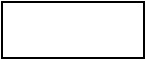 + 5 = 341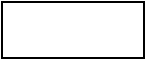 +35=6234+=7233+=74